+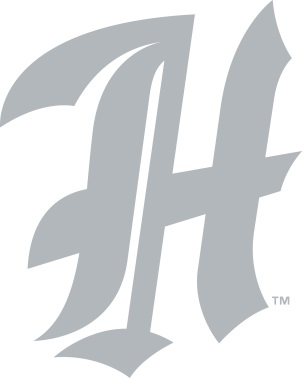 STUDENT SECTIONPlease make sure the following policies are adhered to:Each section of this form must be completed.The hours documented must only represent the actual time spent volunteering-travel time or sleep time in an overnight setting should not be included.  (A volunteer time log is provided on the back if needed)Neither the student, nor anyone related to the student, may sign this form. Name of Student____________________________________________    ID#_______________   Grade______________Name of Organization/Agency_________________________________________________________________________Organization/Agency Contact Person___________________________________________________________________Phone Number of Contact Person______________________________________________________________________Email Address of Contact Person_______________________________________________________________________Description of Service Completed: _____________________________________________________________________Date(s) of Service	One Day____________________________________________________  Total Hours_______________					(Month/Day/Year)and/orMultiple Days: From____________________ to ____________________  Total Hours_______________			     (Month/Day/Year)                           (Month/Day/Year)OPTIONAL EVALUATION OF SERVICE To be filled out by Volunteer Service Supervisor. Please circle and add comments if you wish. Optional Comments:SUPERVISOR SIGNATURE__________________________________________________________  DATE______________TrustworthyYESNORespectfulYESNOResponsibleYESNOFairYESNOCaringYESNOGood CitizenshipYESNOVOLUNTEER TIME LOGVOLUNTEER TIME LOGVOLUNTEER TIME LOGVOLUNTEER TIME LOGVOLUNTEER TIME LOGDATESTART TIMEEND TIMETOTAL TIMESUPERVISOR INITIALS